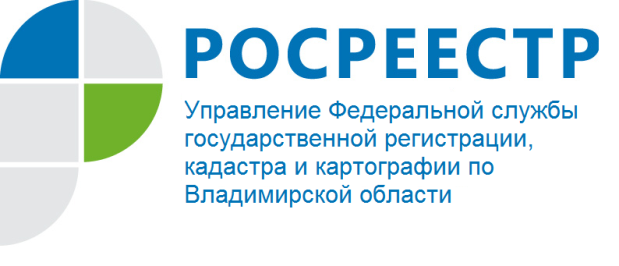 ПРЕСС-РЕЛИЗ «Школа электронной регистрации» в Управлении Росреестра по Владимирской области	В Управлении Федеральной службы государственной регистрации, кадастра и картографии по Владимирской области (далее-Управление) продолжает работу «Школа электронной регистрации». В рамках реализации проекта сотрудники Управления проводят еженедельные занятия с представителями региональных органов исполнительной власти и органов местного самоуправления Владимирской области с целью их ознакомления с возможностями получения услуг ведомства в электронной форме посредством официального сайта Росреестра (https://rosreestr.ru).В ходе обучения обсуждаются вопросы организационного и технического характера при работе электронных сервисов, а также перспективы их развития, даются ответы на вопросы обучающихся по порядку подачи документов на государственную регистрацию прав и государственный кадастровый учет в электронном виде, проводятся практические занятия по работе с электронными сервисами официального сайта Росреестра.Обучения в «Школе электронной регистрации» проходят еженедельно на базе Управления по адресу: г. Владимир, ул. Офицерская д. 33а.	На сегодняшний день в «Школе электронной регистрации» прошли обучение представители Департамента имущественных и земельных отношений, Департамента строительства и архитектуры, Департамента лесного хозяйства администрации Владимирской области, Управления Федерального казначейства по Владимирской области, органов местного самоуправления Владимирской области, а также представители риэлтерских компаний и крупных участников рынка недвижимости. Всего за время работы «Школы электронной регистрации» было проведено 22 занятия, в которых приняли участие порядка 310 человек.  